BOARD OF EDUCATION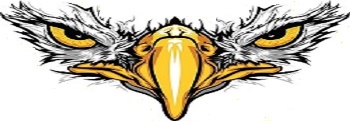 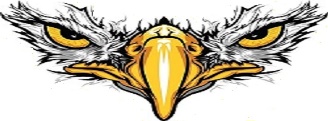 CALHOUN RV-III SCHOOL DISTRICTOctober 22, 2019/Library BOE Meeting 6:00 p.m.Members Present				Members AbsentDebbie Joy – Vice President			Vickie Kreisel - PresidentGary Moore – Member				Nina East - TreasurerJason Smith – Member				Clint Knecht - MemberKelly Marriott - MemberJane Harrison – SecretaryShane Stocks - SuperintendentAmber Russell – PrincipalThe Calhoun R-VIII School District Board of Education was called to order by Vice President, Debbie Joy at 6:04 p.m.Motion made by Kelly Marriott to approve the Regular and Executive agendas for October 22, 2019.  Motion seconded by Gary Moore.  Yes: 4 (Debbie Joy, Gary Moore, Jason Smith, Kelly Marriott)  No: 0  Motion Carried: Yes Motion made by Kelly Marriott to approve the consent agendas items.  Prior Meeting Minutes and FinancialsApprove the Regular/Executive meeting minutes of September 16, 2019September 2019 Financial ReportAuthorization for payment of all bills  Motion seconded by Gary Moore.  Yes: 4 (Debbie Joy, Gary Moore, Jason Smith, Kelly Marriott)  No: 0  Motion Carried: YesCitizens Communications None at this time.Staff ReportsMs. Amber Russell gave the Principal’s ReportAttendanceDisciplineActivitiesMr. Stocks, Rebecca Crump and Amber Russell attended NEE trainingNWEA Testing CompleteMilitary and College Recruiters making visitsEnd of First QuarterParent Teacher ConferencesUpcoming EventsInstructional Coach Volleyball and JH BasketballMid State Basketball Tournament 10/28-11/01Fall PartiesNHS Blood DriveSAC and Title 1 Night 11/07/19Veterans Day Breakfast and Program 11/11/19Picture Retakes 11/14/19Mr. Shane Stocks gave the Superintendent’s ReportLegislative  –  M-6 State PlanFacilities FinanceDrawing down money – Title I, Special Ed and MPPFood Service ReviewAuditAccounting SoftwareStaff Christmas Party 12/14/19School Buses/Apple BusResearching optionsMrs. Rebecca Crump gave the ECC Director reportAttendanceHead StartCDI came and observed 10/15 and 10/17Good NewsSmokey Bear 10/08Windsor Fire Department 10/09Parent Teacher Conferences 10/17Halloween Parties on Friday, 11/01Unfinished BusinessNoneNew BusinessMotion by Kelly Marriott to adopt the Procurement Plan for the Child Nutrition Program. Motion seconded by Jason Smith.Yes: 4 (Debbie Joy, Gary Moore, Jason Smith, Kelly Marriott)No: 0Motion Carried: YesMotion by Gary Moore to approve the Bus Routes for the 2019/2020 School Year.Motion seconded by Jason Smith.Yes: 4 (Debbie Joy, Gary Moore, Jason Smith, Kelly Marriott)No: 0Motion Carried: YesMotion by Kelly Marriott to approve changing the Accounting Software to Tyler SIS Fin.Motion seconded by Gary Moore.Yes: 4 (Debbie Joy, Gary Moore, Jason Smith, Kelly Marriott)No: 0Motion Carried: YesMotion by Kelly Marriott to approve raising adult lunch to $3.50 and breakfast to $2.25 to match the reimbursement rate.Motion seconded by Gary Moore.Yes: 4 (Debbie Joy, Gary Moore, Jason Smith, Kelly Marriott)No: 0Motion Carried: YesPolicy ReviewMotion to adopt the following polices and regulationsNone at this timeMiscellaneousMotion made by Gary Moore to set the date of November 18, 2019 at 6:00 pm for the November Regular Board Meeting.Motion seconded by Jason Smith.Yes: 4 (Debbie Joy, Gary Moore, Jason Smith, Kelly Marriott) No: 0Motion Carried: YesVice President, Debbie Joy, entertained a motion to suspend regular session and enter into executive session pursuant to RSMO 610.021(3) (13) (1) (6) (19) (20).          Motion made by Gary Moore to conduct Executive Session at 6:26.            Motion seconded by Kelly Marriott.            Yes: 4 (Debbie Joy, Gary Moore, Jason Smith, Kelly Marriott) 	            No: 0            Motion Carried: YesBoard re-enters regular session.Public Disclosure of Any Final Votes taken in Executive SessionAdjourn Regular Session          Motion made by Kelly Marriott to adjourn Regular Session at 7:54.            Motion seconded by Gary Moore.            Yes: 4 (Debbie Joy, Gary Moore, Jason Smith, Kelly Marriott) 	            No: 0            Motion Carried: Yes___________________________			___________________________Debbie Joy						Jane HarrisonVice President						Board Secretary